Bridgewater Fall Fest ShirtsOrder Form  Front					            						Back of shirt will list 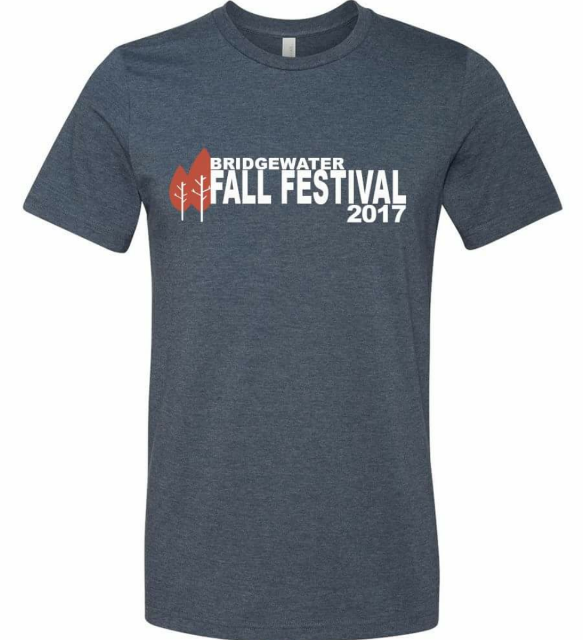  the event sponsors   All Shirts $12                       August 23rd deadlinePlease make checks payble: Bridgewater Activities ClubForms can be dropped off at Farmers State BankName: 							Total Due: $___________Address:                Phone: 							Paid: Write Quantity in BoxThank you!!!SmallMediumLargeXLXXLXXXL